INTRODUCCIÓN  Unos 70 años pasaron entre la caída de Jerusalén y el libro de Esdras. ¿Qué sentimientos pudo tener el pueblo de Israel (o sea los judíos) al saber que iban a regresar a su tierra y experimentar la libertad? Dios quería algo mejor para su pueblo, la libertad. La vida libre en Jerusalén donde podrían alabar a Dios y gozar de la vida en comunidad con sus "hermanos". Así como el pueblo de Dios regresó de la cautividad de Babilonia, Dios quiere que nosotros también salgamos de aquellas cosas o circunstancias (pecados) que nos atan y no nos permiten vivir en libertad.  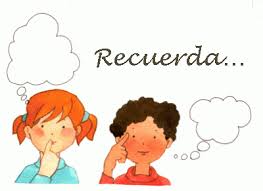 A partir de esta reflexión inicial comenzaremos a ver en esta unidad lo que aconteció a la nación de Israel después de estos acontecimientos…ENSEÑANZA BIBLÍCADios declaró a través del profeta Jeremías el tiempo en que haría volver de la cautividad a Judá: “Porque así dijo Jehová: Cuando en Babilonia se cumplan los setenta años, yo os visitaré, y despertaré sobre vosotros mi buena palabra, para haceros volver a este lugar.” Jeremías 29:10 El imperio de Ciro y de quienes le sucedieron, constituye el escenario histórico de los libros de Esdras, Nehemías y Ester. En el primer año de su reinado (538 a.C.) casi medio siglo después de la destrucción del Templo, Ciro promulgó el edicto por el que los judíos exiliados quedaban libres y podían regresar a su tierra con el propósito de edificar el Templo. Habían transcurrido 70 años desde la primera deportación.Los libros de Esdras y Nehemías son la continuación de la historia de Israel. A partir del decreto de Ciro, los exiliados judíos que regresaron, lo hicieron con el propósito de restablecer el culto, levantar los muros y establecer una nueva nación sobre la firme base de la ley de Dios. Nos centraremos en los contenidos del libro de Esdras para ver el proceso de la nación de Israel en su regreso del cautiverio en Babilonia. El primer retorno con Zorobabel 1-2La primera parte, recoge con detalle el tiempo del retorno a Jerusalén bajo la dirección de Sesbasar y Zorobabel (descendiente de los reyes de Judá), trayendo abundantes riquezas La restauración del culto 3-6Esdras, sacerdote y escriba, hombre de prestigio en la corte persa recibe el encargo del rey Artajerjes para traer los utensilios del servicio del Templo y todo lo necesario para el culto.El segundo retorno con Esdras 7-10 Esdras permitió la reforma de los valores religiosos, evitando la contaminación con los habitantes que les rodeaban. La tradición judía atribuye a Esdras la constitución de “la gran sinagoga” y su extensión en unidades locales, además de la división del canon en tres partes: la ley, los profetas y los escritos. APLICACIÓN A MI VIDA       Antes de reconstruir sus vidas, su ciudad y el Templo de Dios, los judíos tuvieron que confiar y poner su fe nuevamente en Dios. Muchas veces en nuestras vidas, después de una caída, también nos hemos visto en la necesidad de volver nuestro corazón y nuestro pensamiento a Dios, depositar nuestra carga en Él y estar libres de aquellas cosas que nos tienen atados y que impiden ver la mano de Dios. 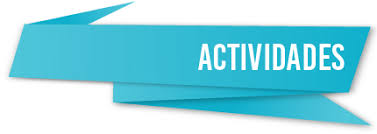 Indica uno de los profetas que anunció el regreso de Israel a su territorio.  Escribe la porción bíblica que refleja tal anuncio. ¿Qué libro de la Biblia nos habla del regreso de Israel a Jerusalén?¿Y que rey promovió este regreso?Haz un esquema de los contenidos del libro de Esdras.Indica que ocurrió en Jerusalén una ve que Israel regreso a la ciudad.Escribe una lista de las cosas que consideres que te tiene aprisionado y que no te dejan vivir en completa libertad. Extrae tu conclusión personal sobre los contenidos tratados en esta unidad. ALGO PARA RECORDAR…Continuamos nuestra línea del tiempo del Pueblo de Israel…. To be Continued…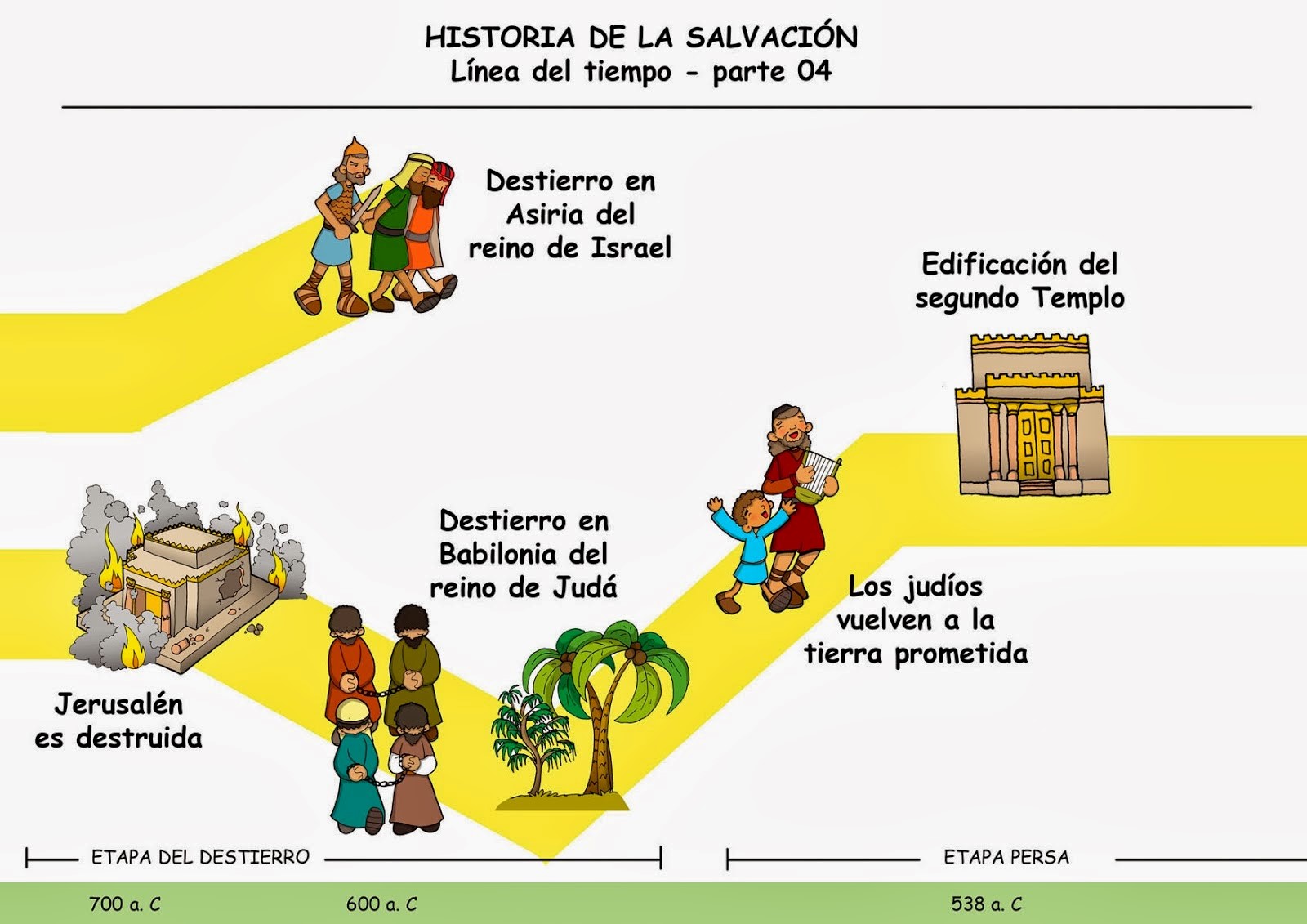 